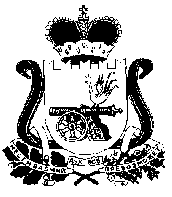 АДМИНИСТРАЦИЯСТОДОЛИЩЕНСКОГО СЕЛЬСКОГО ПОСЕЛЕНИЯПОЧИНКОВСКОГО  РАЙОНА  СМОЛЕНСКОЙ ОБЛАСТИП О С Т А Н О В Л Е Н И Е	от ________2018г.                    № __О внесении изменений в постановление Главы муниципального образования Стодолищенского сельского поселения Починковского района Смоленской области от 25.11.2008 № 67-а  Администрация Стодолищенского сельского поселения Починковского района Смоленской области п о с т а н о в л я е т :1. Внести в постановление Главы муниципального образования Стодолищенского сельского поселения Починковского района Смоленской области от 25.11.2008 № 67-а «Об установлении размеров базовых окладов (базовых должностных окладов) по профессиональным квалификационным группам профессий рабочих и должностей служащих муниципальных учреждений» следующие изменения:1) в преамбуле слова «О введении новых систем оплаты труда работников муниципальных учреждений» заменить словами «О введении новых систем оплаты труда работников муниципальных бюджетных, автономных и казенных учреждений»;2) приложения № 1 – 3, 5 - 8 изложить в новой редакции (прилагаются).2. Настоящее постановление вступает в силу с 1 января 2018 года.Глава муниципального образованияСтодолищенского сельского поселения Починковского района Смоленской области			  	      Г.А. Знайко			                   Приложение № 2к постановлению Администрации муниципального образования Стодолищенского сельского поселения Починковского района Смоленской области от 25.11.2008  № 67-а МИНИМАЛЬНЫЕ ОКЛАДЫпо профессиональным квалификационным группам общеотраслевых профессий рабочих№ п/пНаименование профессиональной квалификационной группыКвалификационный уровеньРазмер минимального оклада (рублей)1.Общеотраслевые профессии рабочих первого уровня1 квалификационный уровень3 1871.Общеотраслевые профессии рабочих первого уровня2 квалификационный уровень3 3242.Общеотраслевые профессии рабочих второго уровня1 квалификационный уровень3 7122.Общеотраслевые профессии рабочих второго уровня2 квалификационный уровень3 8792.Общеотраслевые профессии рабочих второго уровня3 квалификационный уровень4 418 2.Общеотраслевые профессии рабочих второго уровня4 квалификационный уровень4 709